 Student Participation Rubric:                                                              Teacher:______________                                 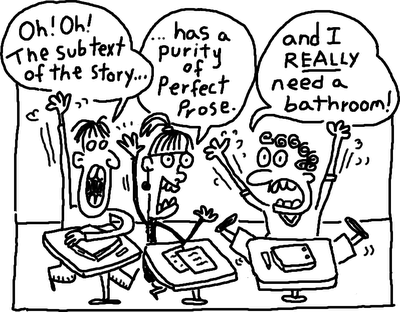 
Student: _______________________ 
Meeting ExpectationsDeveloping ExpectationsMinimally Meets ExpectationsDoes Not Meet ExpectationsAttendance/PromptnessStudent is always prompt and regularly attends classes.Student is late to class once every three weeks and attends class regularlyStudent is late to class more than once every 3 weeks and regularly attends classesStudent is late to class more than once a week and/or has poor attendance of classesListening SkillsStudent listens when others talk, both in groups and in class. Student incorporates or builds off the ideas of othersStudent listens when other talk, both in groups and in classStudent does not listen when others talk, both in groups and in classStudent does not listen, when other talk, both in groups and in class. Student interrupts when others speakBehaviourStudent never displays disruptive behavior during classStudent almost never displays disruptive behavior during classStudents occasionally displays disruptive behavior in classStudent almost always displays disruptive behavior in classPreparationStudent is almost always prepared for class with assignments and required class materialsStudent is usually prepared for class with assignment and required class materialsStudent is rarely prepared for class with assignments and required class materialsStudent is almost never prepare for class with assignments and required class materialsAdditional Comments:



